PROCEDIMIENTO DE COMPROBACIÓN DE VALORESLey 58/2003 general tributaria Artículo 134 Práctica de la comprobación de valores1. La Administración tributaria podrá proceder a la comprobación de valores de acuerdo con los medios previstos en el artículo 57 de esta ley, salvo que el obligado tributario hubiera declarado utilizando los valores publicados por la propia Administración actuante en aplicación de alguno de los citados medios.El procedimiento se podrá iniciar mediante una comunicación de la Administración actuante o, cuando se cuente con datos suficientes, mediante la notificación conjunta de las propuestas de liquidación y valoración a que se refiere el apartado 3 de este artículo.El plazo máximo para notificar la valoración y en su caso la liquidación prevista en este artículo será el regulado en el artículo 104 de esta ley.El plazo máximo en que debe notificarse la resolución será el fijado por la normativa reguladora del correspondiente procedimiento, sin que pueda exceder de seis meses, salvo que esté establecido por una norma con rango de ley o venga previsto en la normativa comunitaria europea. Cuando las normas reguladoras de los procedimientos no fijen plazo máximo, éste será de seis meses.2. La Administración tributaria deberá notificar a los obligados tributarios las actuaciones que precisen de su colaboración. En estos supuestos, los obligados deberán facilitar a la Administración tributaria la práctica de dichas actuaciones.3. Si el valor determinado por la Administración tributaria es distinto al declarado por el obligado tributario, aquélla, al tiempo de notificar la propuesta de regularización, comunicará la propuesta de valoración debidamente motivada, con expresión de los medios y criterios empleados.Transcurrido el plazo de alegaciones abierto con la propuesta de regularización, la Administración tributaria notificará la regularización que proceda a la que deberá acompañarse la valoración realizada.Los obligados tributarios no podrán interponer recurso o reclamación independiente contra la valoración, pero podrán promover la tasación pericial contradictoria o plantear cualquier cuestión relativa a la valoración con ocasión de los recursos o reclamaciones que, en su caso, interpongan contra el acto de regularización.4. En los supuestos en los que la ley establezca que el valor comprobado debe producir efectos respecto a otros obligados tributarios, la Administración tributaria actuante quedará vinculada por dicho valor en relación con los demás interesados. La ley de cada tributo podrá establecer la obligación de notificar a dichos interesados el valor comprobado para que puedan promover su impugnación o la tasación pericial contradictoria.Cuando en un procedimiento posterior el valor comprobado se aplique a otros obligados tributarios, éstos podrán promover su impugnación o la tasación pericial contradictoria.5. Si de la impugnación o de la tasación pericial contradictoria promovida por un obligado tributario resultase un valor distinto, dicho valor será aplicable a los restantes obligados tributarios a los que fuese de aplicación dicho valor en relación con la Administración tributaria actuante, teniendo en consideración lo dispuesto en el segundo párrafo del apartado anterior.Artículo 135 Tasación pericial contradictoria1. Los interesados podrán promover la tasación pericial contradictoria, en corrección de los medios de comprobación fiscal de valores señalados en el artículo 57 de esta Ley, dentro del plazo del primer recurso o reclamación que proceda contra la liquidación efectuada de acuerdo con los valores comprobados administrativamente o, cuando la normativa tributaria así lo prevea, contra el acto de comprobación de valores debidamente notificado.En los casos en que la normativa propia del tributo así lo prevea, el interesado podrá reservarse el derecho a promover la tasación pericial contradictoria cuando estime que la notificación no contiene expresión suficiente de los datos y motivos tenidos en cuenta para elevar los valores declarados y denuncie dicha omisión en un recurso de reposición o en una reclamación económico-administrativa. En este caso, el plazo a que se refiere el párrafo anterior se contará desde la fecha de firmeza en vía administrativa del acuerdo que resuelva el recurso o la reclamación interpuesta.La presentación de la solicitud de tasación pericial contradictoria, o la reserva del derecho a promoverla a que se refiere el párrafo anterior, determinará la suspensión de la ejecución de la liquidación y del plazo para interponer recurso o reclamación contra la misma. Asimismo, la presentación de la solicitud de tasación pericial contradictoria suspenderá el plazo para iniciar el procedimiento sancionador que, en su caso, derive de la liquidación o, si este se hubiera iniciado, el plazo máximo para la terminación del procedimiento sancionador. Tras la terminación del procedimiento de tasación pericial contradictoria la notificación de la liquidación que proceda determinará que el plazo previsto en el apartado 2 del artículo 209 de esta Ley se compute de nuevo desde dicha notificación o, si el procedimiento se hubiera iniciado, que se reanude el cómputo del plazo restante para la terminación.En el caso de que en el momento de solicitar la tasación pericial contradictoria contra la liquidación ya se hubiera impuesto la correspondiente sanción y como consecuencia de aquella se dictara una nueva liquidación, se procederá a anular la sanción y a imponer otra teniendo en cuenta la cuantificación de la nueva liquidación.
2. Será necesaria la valoración realizada por un perito de la Administración cuando la cuantificación del valor comprobado no se haya realizado mediante dictamen de peritos de aquélla. Si la diferencia entre el valor determinado por el perito de la Administración y la tasación practicada por el perito designado por el obligado tributario, considerada en valores absolutos, es igual o inferior a 120.000 euros y al 10 por ciento de dicha tasación, esta última servirá de base para la liquidación. Si la diferencia es superior, deberá designarse un perito tercero de acuerdo con lo dispuesto en el apartado siguiente.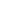 3. Cada Administración tributaria competente solicitará en el mes de enero de cada año a los distintos colegios, asociaciones o corporaciones profesionales legalmente reconocidos el envío de una lista de colegiados o asociados dispuestos a actuar como peritos terceros. Elegido por sorteo público uno de cada lista, las designaciones se efectuarán por orden correlativo, teniendo en cuenta la naturaleza de los bienes o derechos a valorar.Cuando no exista colegio, asociación o corporación profesional competente por la naturaleza de los bienes o derechos a valorar o profesionales dispuestos a actuar como peritos terceros, se solicitará al Banco de España la designación de una sociedad de tasación inscrita en el correspondiente registro oficial.Los honorarios del perito del obligado tributario serán satisfechos por éste. Cuando la diferencia entre la tasación practicada por el perito tercero y el valor declarado, considerada en valores absolutos, supere el 20 por ciento del valor declarado, los gastos del tercer perito serán abonados por el obligado tributario y, en caso contrario, correrán a cargo de la Administración. En este supuesto, aquél tendrá derecho a ser reintegrado de los gastos ocasionados por el depósito al que se refiere el párrafo siguiente.El perito tercero podrá exigir que, previamente al desempeño de su cometido, se haga provisión del importe de sus honorarios mediante depósito en el Banco de España o en el organismo público que determine cada Administración tributaria, en el plazo de 10 días. La falta de depósito por cualquiera de las partes supondrá la aceptación de la valoración realizada por el perito de la otra, cualquiera que fuera la diferencia entre ambas valoraciones.Entregada en la Administración tributaria competente la valoración por el perito tercero, se comunicará al obligado tributario y se le concederá un plazo de 15 días para justificar el pago de los honorarios a su cargo. En su caso, se autorizará la disposición de la provisión de los honorarios depositados.4. La valoración del perito tercero servirá de base a la liquidación que proceda con los límites del valor declarado y el valor comprobado inicialmente por la Administración tributaria.